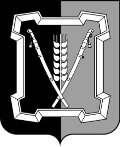 СОВЕТ  КУРСКОГО  МУНИЦИПАЛЬНОГО  ОКРУГАСТАВРОПОЛЬСКОГО КРАЯРЕШЕНИЕ10  декабря 2020 г. 		   ст-ца Курская 				            № 90О внесении изменений в решение Совета депутатов муниципального образования станицы Стодеревской Курского района Ставропольского края от 17.12.2019 г. № 211 «О бюджете муниципального образования станицы Стодеревской Курского района Ставропольского края на 2020 год»	В соответствии с Федеральным законом от 06 октября . № 131-ФЗ «Об общих принципах организации местного самоуправления в Российской Федерации», Законом Ставропольского края от 31 января . № 9-кз «О преобразовании муниципальных образований, входящих в состав Курского муниципального района Ставропольского края, и об организации местного самоуправления на территории Курского района Ставропольского края», на основании решения  Совета Курского муниципального округа Ставрополь-ского края  от 30 сентября 2020 г. № 8 «О вопросах правопреемства», Совет Курского муниципального округа Ставропольского края РЕШИЛ:1. Внести в решение Совета депутатов муниципального образования станицы Стодеревской Курского района Ставропольского края от 17 декабря 2019 года № 211 «О бюджете муниципального образования станицы Стодеревской Курского района Ставропольского края на 2020 год»   следующие изменения:1.1 Приложения №1а, №1, №4, № 5, № 6, № 7 к решению Совета депутатов изложить в редакции согласно приложениям № 1 - № 6 к настоящему  решению.2. Настоящее решение вступает в силу со дня его официального опубликования (обнародования).                                                                                                                  Приложение № 1к решению Совета Курского муниципального округа Ставропольского краяот 10 декабря 2020 г. № 90                                                                                                                       «Приложение 1ак решению Совета депутатовмуниципального образованиястаницы Стодеревской Курскогорайона Ставропольского краяот 17 декабря 2019 года № 211»ПОСТУПЛЕНИЕсредств из источников финансирования дефицита местного бюджетана 2020 год (тыс. рублей)                                                                                                                  Приложение № 2к решению Совета Курского муниципального округа Ставропольского краяот 10 декабря 2020 г. № 90                                                                                                                       «Приложение 1к решению Совета депутатовмуниципального образованиястаницы Стодеревской Курскогорайона Ставропольского краяот 17 декабря 2019 года № 211»Перечень главных администраторов доходов местного бюджета Приложение № 3к решению Совета Курского муниципального округа Ставропольского краяот 10 декабря 2020 г. № 90                                                                                                                       «Приложение 4к решению Совета депутатовмуниципального образованиястаницы Стодеревской Курскогорайона Ставропольского краяот 17 декабря 2019 года № 211»Распределениедоходов местного бюджета в соответствии с классификацией доходов бюджета на 2020 год (тыс. рублей)                                                                                                       Приложение № 4к решению Совета Курского муниципального округа Ставропольского краяот 10 декабря 2020 г. № 90                                                                                                                       «Приложение 5к решению Совета депутатовмуниципального образованиястаницы Стодеревской Курскогорайона Ставропольского краяот 17 декабря 2019 года № 211»РАСПРЕДЕЛЕНИЕБЮДЖЕТНЫХ АССИГНОВАНИЙ ПО ГЛАВНЫМ РАСПОРЯДИТЕЛЯМ СРЕДСТВ МЕСТНОГО БЮДЖЕТА, РАЗДЕЛАМ (РЗ), ПОДРАЗДЕЛАМ (ПР), ЦЕЛЕВЫМ СТАТЬЯМ (МУНИЦИПАЛЬНЫМ ПРОГРАММАМ И НЕПРОГРАММНЫМ НАПРАВЛЕНИЯМ ДЕЯТЕЛЬНОСТИ) (ЦСР) И ГРУППАМ ВИДОВ РАСХОДОВ (ВР) КЛАССИФИКАЦИИ РАСХОДОВ БЮДЖЕТОВ В ВЕДОМСТВЕННОЙ СТРУКТУРЕ РАСХОДОВ МЕСТНОГО БЮДЖЕТА НА 2020 ГОД(тыс. рублей)Приложение № 5к решению Совета Курского муниципального округа Ставропольского краяот 10 декабря 2020 г. № 90                                                                                                                       «Приложение 6к решению Совета депутатовмуниципального образованиястаницы Стодеревской Курскогорайона Ставропольского краяот 17 декабря 2019 года № 211»РАСПРЕДЕЛЕНИЕБЮДЖЕТНЫХ АССИГНОВАНИЙ ПО ЦЕЛЕВЫМ СТАТЬЯМ (МУНИЦИПАЛЬНЫМ ПРОГРАММАМ И НЕПРОГРАММНЫМ НАПРАВЛЕНИЯМ ДЕЯТЕЛЬНОСТИ) (ЦСР) И ГРУППАМ ВИДОВ РАСХОДОВ (ВР) КЛАССИФИКАЦИИ РАСХОДОВ БЮДЖЕТОВ НА 2020 ГОД(тыс. рублей)Приложение № 6к решению Совета Курского муниципального округа Ставропольского краяот 10 декабря 2020 г. № 90                                                                                                                       «Приложение 7к решению Совета депутатовмуниципального образованиястаницы Стодеревской Курскогорайона Ставропольского краяот 17 декабря 2019 года № 211»РАСПРЕДЕЛЕНИЕБЮДЖЕТНЫХ АССИГНОВАНИЙ ПО РАЗДЕЛАМ (РЗ) И ПОДРАЗДЕЛАМ (ПР) КЛАССИФИКАЦИИ РАСХОДОВ БЮДЖЕТОВ НА 2020 ГОД  (тыс. рублей)Председатель Совета Курскогомуниципального округа Ставропольского края                                                 А.И.Вощанов Глава Курского  муниципального округа  Ставропольского края                                                                             С.И.Калашников                                                            НаименованиеКод бюджетной классификации РФСумма123Источники финансирования дефицитабюджета2614,01Изменение остатков средств201 01000000000000000-2614,01Изменение остатков средств на счетах по учету средств бюджетов201 01050000000000000-2614,01Увеличение прочих остатков средств бюджетов201 0105020000000050017934,99Увеличение прочих остатков денежных средств бюджетов201 0105020100000051017934,99Увеличение прочих остатков денежных средств бюджетов сельских поселений201 0105020110000051017934,99Уменьшение прочих остатков средств бюджетов201 0105020000000060020549,01Уменьшение прочих остатков денежных средств бюджетов201 0105020100000061020549,01Уменьшение прочих остатков денежных средств бюджетов201 0105020110000061020549,01Код бюджетной классификации Российской ФедерацииКод бюджетной классификации Российской ФедерацииКод бюджетной классификации Российской ФедерацииНаименование администраторадоходов админи-стратора доходовдоходов местного бюджетадоходов местного бюджетаНаименование администраторадоходов 1223201АДМИНИСТРАЦИЯ МУНИЦИПАЛЬНОГО ОБРАЗОВАНИЯ СТАНИЦЫ СТОДЕРЕВСКОЙ КУРСКОГО РАЙОНА СТАВРОПОЛЬСКОГО КРАЯ2011 08 04020 01 1000 1101 08 04020 01 1000 110Государственная пошлина за совершение нотариальных действий должностными лицами органов местного самоуправления, уполномоченными в соответствии с законодательными актами Российской Федерации на совершение нотариальных действий2011 08 04020 01 4000 1101 08 04020 01 4000 110Государственная пошлина за совершение нотариальных действий должностными лицами органов местного самоуправления, уполномоченными в соответствии с законодательными актами Российской Федерации на совершение нотариальных действий (прочие поступления)2011 11 02033 10 0000 1201 11 02033 10 0000 120Доходы от размещения временно свободных средств бюджетов сельских поселений2011 11 05025 10 0000 1201 11 05025 10 0000 120Доходы, получаемые в виде арендной платы, а также средства от продажи права на заключение договоров аренды за земли, находящиеся в собственности сельских поселений (за исключением земельных участков муниципальных бюджетных и автономных учреждений).2011 11 05035 10 0000 1201 11 05035 10 0000 120Доходы от сдачи в аренду имущества, находящегося в оперативном управлении органов управления сельских поселений и созданных ими учреждений (за исключением имущества муниципальных бюджетных и автономных учреждений).2011 11 09045 10 0000 1201 11 09045 10 0000 120Прочие поступления от использования имущества, находящегося в собственности сельских поселений (за исключением имущества муниципальных бюджетных и автономных учреждений, а также имущества муниципальных унитарных предприятий, в том числе казенных) 2011 13 01995 10 0000 1301 13 01995 10 0000 130Прочие доходы от оказания платных услуг (работ) получателями средств бюджетов сельских поселений 2011 13 02995 10 0000 1301 13 02995 10 0000 130Прочие доходы от компенсации затрат бюджетов сельских поселений2011 15 02050 10 0000 1401 15 02050 10 0000 140Платежи, взимаемые органами местного самоуправления (организациями) сельских поселений за выполнение определенных функций2011 16 10123 01 0101 1401 16 10123 01 0101 140Доходы от денежных взысканий (штрафов), поступающие в счет погашения задолженности, образовавшейся до 1 января 2020 года, подлежащие зачислению в бюджеты бюджетной системы Российской Федерации, по нормативам, действующим в 2019 году (доходы бюджетов сельских поселений за исключением доходов, направляемых на формирование муниципального дорожного фонда, а также иных платежей в случае принятия решения финансовым органом муниципального образования о раздельном учете задолженности)201116 02010 02 0000 140116 02010 02 0000 140Административные штрафы, установленные законом субъектов Российской федерации об административных правонарушениях, за нарушение законов и иных нормативных актов субъектов Российской Федерации2011 17 01050 10 0000 1801 17 01050 10 0000 180Невыясненные поступления, зачисляемые в бюджеты сельских поселений2011 17 05050 10 0000 180Прочие неналоговые доходы бюджетов сельских поселенийПрочие неналоговые доходы бюджетов сельских поселений2012 02 15001 10 0000 150Дотации бюджетам сельских поселений на выравнивание бюджетной обеспеченности из бюджета субъекта Российской Федерации Дотации бюджетам сельских поселений на выравнивание бюджетной обеспеченности из бюджета субъекта Российской Федерации 2012 02 15002 10 0000 150Дотация бюджетам сельских поселений на поддержку мер по обеспечению сбалансированности бюджетов Дотация бюджетам сельских поселений на поддержку мер по обеспечению сбалансированности бюджетов 2012 02 16001 10 0000 150Дотации бюджетам сельских поселений на выравнивание бюджетной обеспеченности из бюджетов муниципальных районов Дотации бюджетам сельских поселений на выравнивание бюджетной обеспеченности из бюджетов муниципальных районов 2012 02 29999 10 0018 150Прочие субсидии бюджетам сельских поселений (реализация проектов развития территорий муниципальных образований, основанных на местных инициативах)Прочие субсидии бюджетам сельских поселений (реализация проектов развития территорий муниципальных образований, основанных на местных инициативах)2012 02 25299 10 0000 150Субсидии бюджетам сельских поселений на софинансирование расходных обязательств субъектов Российской Федерации, связанных с реализацией федеральной целевой программы «Увековечение памяти погибших при защите Отечества на 2019 - 2024 годы»Субсидии бюджетам сельских поселений на софинансирование расходных обязательств субъектов Российской Федерации, связанных с реализацией федеральной целевой программы «Увековечение памяти погибших при защите Отечества на 2019 - 2024 годы»2012 02 29999 10 1170 150Прочие субсидии бюджетам сельских поселений (обеспечение жильем молодых семей)Прочие субсидии бюджетам сельских поселений (обеспечение жильем молодых семей)2012 02 35118 10 0000 150Субвенции бюджетам сельских поселений на осуществление первичного воинского учета на территориях, где отсутствуют военные комиссариатыСубвенции бюджетам сельских поселений на осуществление первичного воинского учета на территориях, где отсутствуют военные комиссариаты2012 02 49999 10 0000 150межбюджетные трансферты, передаваемые бюджетам поселений из бюджетов муниципальных районов на осуществление части полномочий по вопросам местного значения в соответствии с заключенными соглашениямимежбюджетные трансферты, передаваемые бюджетам поселений из бюджетов муниципальных районов на осуществление части полномочий по вопросам местного значения в соответствии с заключенными соглашениями2012 07 05020 10 0120 150Поступления от денежных пожертвований, предоставляемых физическими лицами получателям средств бюджетов сельских поселений (поступления средств от физических лиц на реализацию проекта «Благоустройство территории возле здания МКУК «Стодеревский КДЦ» в станице Стодеревская Курского района Ставропольского края»)Поступления от денежных пожертвований, предоставляемых физическими лицами получателям средств бюджетов сельских поселений (поступления средств от физических лиц на реализацию проекта «Благоустройство территории возле здания МКУК «Стодеревский КДЦ» в станице Стодеревская Курского района Ставропольского края»)2012 07 05020 10 0220 150Поступления от денежных пожертвований, предоставляемых физическими лицами получателям средств бюджетов сельских поселений (поступления средств от индивидуальных предпринимателей на реализацию проекта «Благоустройство территории возле здания МКУК «Стодеревский КДЦ» в станице Стодеревская Курского района Ставропольского края»)Поступления от денежных пожертвований, предоставляемых физическими лицами получателям средств бюджетов сельских поселений (поступления средств от индивидуальных предпринимателей на реализацию проекта «Благоустройство территории возле здания МКУК «Стодеревский КДЦ» в станице Стодеревская Курского района Ставропольского края»)2012 07 05030 10 0320 150Прочие безвозмездные поступления в бюджеты сельских поселений (поступления средств от организаций на реализацию проекта «Благоустройство территории возле здания МКУК «Стодеревский КДЦ» в станице Стодеревская Курского района Ставропольского края»)Прочие безвозмездные поступления в бюджеты сельских поселений (поступления средств от организаций на реализацию проекта «Благоустройство территории возле здания МКУК «Стодеревский КДЦ» в станице Стодеревская Курского района Ставропольского края»)2012 19 60010 10 0000 150Возврат прочих субсидий, субвенций и иных межбюджетных трансфертов, имеющих целевое назначение, прошлых лет из бюджетов сельских поселенийВозврат прочих субсидий, субвенций и иных межбюджетных трансфертов, имеющих целевое назначение, прошлых лет из бюджетов сельских поселений504ФИНАНСОВОЕ УПРАВЛЕНИЕ АДМИНИСТРАЦИИ КУРСКОГО МУНИЦИПАЛЬНОГО РАЙОНА СТАВРОПОЛЬСКОГО КРАЯФИНАНСОВОЕ УПРАВЛЕНИЕ АДМИНИСТРАЦИИ КУРСКОГО МУНИЦИПАЛЬНОГО РАЙОНА СТАВРОПОЛЬСКОГО КРАЯ5041 17 01050 10 0000 180Невыясненные поступления, зачисляемые в бюджеты сельских поселенийНевыясненные поступления, зачисляемые в бюджеты сельских поселений5042 08 05000 10 0000 150Перечисления из бюджетов сельских поселений (в бюджеты сельских поселений) для осуществления возврата (зачета) излишне уплаченных или излишне взысканных сумм налогов, сборов и иных платежей, а также сумм процентов за несвоевременное осуществления такого возврата и процентов, начисленных на излишне взысканные суммыПеречисления из бюджетов сельских поселений (в бюджеты сельских поселений) для осуществления возврата (зачета) излишне уплаченных или излишне взысканных сумм налогов, сборов и иных платежей, а также сумм процентов за несвоевременное осуществления такого возврата и процентов, начисленных на излишне взысканные суммыКод бюджетной классификации Российской ФедерацииНаименование доходовСумма123000 1 00 00000 00 0000 000Налоговые и неналоговые доходы3 880,94000 1 01 00000 00 0000 000НАЛОГИ НА ПРИБЫЛЬ, ДОХОДЫ448,60000 1 01 02000 01 0000 110Налоги на доходы физических лиц448,60000 1 01 02010 01 0000 110Налоги на доходы физических лиц с доходов, источником которых является налоговый агент, за исключением доходов, в отношении которых исчисление и уплата налога осуществляются в соответствии со статьями 227, 227.1 и 228 Налогового кодекса Российской Федерации448,60000 1 03 00000 00 0000 000НАЛОГИ НА ТОВАРЫ (РАБОТЫ, УСЛУГИ), РЕАЛИЗУЕМЫЕ НА ТЕРРИТОРИИ РОССИЙСКОЙ ФЕДЕРАЦИИ1 272,34000 1 03 02000 01 0000 110Акцизы по подакцизным товарам (продукции), производимым на территории Российской Федерации1 272,34000 1 03 02230 01 0000 110Доходы от уплаты акцизов на дизельное топливо, подлежащие распределению между бюджетами субъектов Российской Федерации и местными бюджетами с учетом установленных дифференцированных нормативов отчислений в местные бюджеты495,43000 1 03 02231 01 0000 110Доходы от уплаты акцизов на дизельное топливо, подлежащие распределению между бюджетами субъектов Российской Федерации и местными бюджетами с учетом установленных дифференцированных нормативов отчислений в местные бюджеты (по нормативам, установленным Федеральным законом о федеральном бюджете в целях формирования дорожных фондов субъектов Российской Федерации)495,43000 1 03 02240 01 0000 110Доходы от уплаты акцизов на моторные масла для дизельных и (или) карбюраторных (инжекторных) двигателей, подлежащие распределению между бюджетами субъектов Российской Федерации и местными бюджетами с учетом установленных дифференцированных нормативов отчислений в местные бюджеты5,85000 1 03 02241 01 0000 110Доходы от уплаты акцизов на моторные масла для дизельных и (или) карбюраторных (инжекторных) двигателей, подлежащие распределению между бюджетами субъектов Российской Федерации и местными бюджетами с учетом установленных дифференцированных нормативов отчислений в местные бюджеты (по нормативам, установленным Федеральным законом о федеральном бюджете в целях формирования дорожных фондов субъектов Российской Федерации)5,85000 1 03 02250 01 0000 110Доходы от уплаты акцизов на автомобильный бензин, подлежащие распределению между бюджетами субъектов Российской Федерации и местными бюджетами с учетом установленных дифференцированных нормативов отчислений в местные бюджеты844,59000 1 03 02251 01 0000 110Доходы от уплаты акцизов на автомобильный бензин, подлежащие распределению между бюджетами субъектов Российской Федерации и местными бюджетами с учетом установленных дифференцированных нормативов отчислений в местные бюджеты (по нормативам, установленным Федеральным законом о федеральном бюджете в целях формирования дорожных фондов субъектов Российской Федерации)844,59000 1 03 02260 01 0000 110Доходы от уплаты акцизов на прямогонный бензин, подлежащие распределению между бюджетами субъектов Российской Федерации и местными бюджетами с учетом установленных дифференцированных нормативов отчислений в местные бюджеты-73,53000 1 03 02261 01 0000 110Доходы от уплаты акцизов на прямогонный бензин, подлежащие распределению между бюджетами субъектов Российской Федерации и местными бюджетами с учетом установленных дифференцированных нормативов отчислений в местные бюджеты (по нормативам, установленным Федеральным законом о федеральном бюджете в целях формирования дорожных фондов субъектов Российской Федерации)-73,53000 1 05 00000 00 0000 000НАЛОГИ НА СОВОКУПНЫЙ ДОХОД955,25000 1 05 03000 01 0000 110Единый сельскохозяйственный налог955,25000 1 05 03010 01 0000 110Единый сельскохозяйственный налог955,25000 1 06 00000 00 0000 000НАЛОГИ НА ИМУЩЕСТВО142.48000 1 06 01000 00 0000 110Налог на имущество физических лиц142,48000 1 06 01030 10 0000 110Налог на имущество физических лиц, взимаемых по ставкам, применяемым к объектам налогообложения, расположенным в границах сельских поселений142,48000 1 06 06000 00 0000 110Земельный налог1018.87000 1 06 06030 00 0000 110Земельный налог с организаций278,90000 1 06 06033 10 0000 110 Земельный налог с организаций, обладающих земельным участком, расположенным в границах сельских поселений278,90000 1 06 06040 00 0000 110Земельный налог с физических лиц739,97000 1 06 06043 10 0000 110Земельный налог с физических лиц, обладающих земельным участком, расположенным в границах сельских поселений739,97000 1 08 00000 00 0000 000ГОСУДАРСТВЕННАЯ ПОШЛИНА0,40000 1 08 04000 01 0000 110Государственная пошлина за совершение нотариальных действий (за исключением действий, совершаемых консульскими учреждениями Российской Федерации)0,40000 1 08 04020 01 1000 110Государственная пошлина за совершение нотариальных действий должностными лицами органов местного самоуправления, уполномоченными в соответствии с законодательными актами Российской Федерации на совершение нотариальных действий0,40000 1 11 00000 00 0000 000ДОХОДЫ ОТ ИСПОЛЬЗОВАНИЯ ИМУЩЕСТВА, НАХОДЯЩЕГОСЯ В ГОСУДАРСТВЕННОЙ И МУНИЦИПАЛЬНОЙ СОБСТВЕННОСТИ43,00000 1 11 05000 00 0000 120Доходы, получаемые в виде арендной либо иной платы за передачу в безвозмездное пользование государственного и муниципального имущества (за исключением имущества бюджетных и автономных учреждений, а также имущества государственных и муниципальных унитарных предприятий, в том числе казенных)43,00000 1 11 05030 10 0000 120Доходы от сдачи в аренду имущества, находящегося в оперативном управлении органов государственной власти, органов местного самоуправления, государственных внебюджетных фондов и созданных ими учреждений (за исключением имущества муниципальных бюджетных и автономных учреждений)43,00000 1 11 05035 10 0000 120Доходы от сдачи в аренду имущества, находящегося в оперативном управлении органов управления сельских поселений и созданных ими учреждений (за исключением имущества муниципальных бюджетных и автономных учреждений)43,00000 2 00 00000 00 0000 000БЕЗВОЗМЕЗДНЫЕПОСТУПЛЕНИЯ14 042,01000 2 02 00000 00 0000 000БЕЗВОЗМЕЗДНЫЕ ПОСТУПЛЕНИЯ ОТ ДРУГИХ БЮДЖЕТОВ БЮДЖЕТНОЙ СИСТЕМЫ РОССИЙСКОЙ ФЕДЕРАЦИИ13763,17000 2 02 10000 00 0000 150Дотации бюджетам бюджетной системы Российской Федерации11 272,34000 2 02 15001 00 0000 150Дотации на выравнивание бюджетной обеспеченности из бюджета субъекта Российской Федерации5,60000 2 02 15001 10 0000 150Дотации бюджетам сельских поселений на выравнивание бюджетной обеспеченности из бюджета субъекта Российской Федерации5,60000 2 02 15002 00 0000 150Дотация бюджетам на поддержку мер по обеспечению сбалансированности бюджетов4 558,33000 2 02 15002 10 0000 150Дотации бюджетам сельских поселений на поддержку мер по обеспечению сбалансированности бюджетов4 558,33000 2 02 16001 00 0000 150Дотации на выравнивание бюджетной обеспеченности из бюджетов муниципальных районов, городских округов с внутригородским делением6 708,41000 2 02 16001 10 0000 150Дотации бюджетам сельских поселений на выравнивание бюджетной обеспеченности из бюджетов муниципальных районов6 708,41000 2 02 20000 00 0000 150Субсидии бюджетам бюджетной системы Российской Федерации (межбюджетные субсидии)2 289,69000 2 02 25299 10 0000 150Субсидии бюджетам на софинансирование расходных обязательств субъектов Российской Федерации, связанных с реализацией федеральной целевой программы «Увековечение памяти погибших при защите Отечества на 2019 - 2024 годы войны»730,59 000 2 02 25299 10 0000 150Субсидии бюджетам сельских поселений на софинансирование расходных обязательств субъектов Российской Федерации, связанных с реализацией федеральной целевой программы «Увековечение памяти погибших при защите Отечества на 2019 - 2024 годы войны»730,59 000 2 02 29999 00 0000 150Прочие субсидии 1559,10000 2 02 29999 10 0000 150Прочие субсидии бюджетам сельских поселений1559,10000 2 02 29999 10 0018 150Прочие субсидии бюджетам сельских поселений (реализация проектов развития территорий муниципальных образований, основанных на местных инициативах)1200,00000 2 02 29999 10 1170 150Прочие субсидии бюджетам сельских поселений (обеспечение жильем молодых семей)759,10000 2 02 30000 00 0000 150Субвенции бюджетам бюджетной системы Российской Федерации93,19000 2 02 35118 00 0000 150Субвенции бюджетам на осуществление первичного воинского учета на территориях, где отсутствуют военные комиссариаты93,19000 2 02 35118 10 0000 150Субвенции бюджетам сельских поселений на осуществление первичного воинского учета на территориях, где отсутствуют военные комиссариаты93,19000 2 02 40000 00 0000 150Межбюджетные трансферты бюджетам бюджетной системы Российской Федерации120000 2 02 49999 10 0000 150Межбюджетные трансферты, передаваемые бюджетам поселений из бюджетов муниципальных районов на осуществление части полномочий по вопросам местного значения в соответствии с заключенными соглашениями120000 2 07 00000 00 0000 000ПРОЧИЕ БЕЗВОЗМЕЗДНЫЕ ПОСТУПЛЕНИЯ278,84000 2 07 05000 10 0000 150Прочие безвозмездные поступления в бюджеты сельских поселений278,84000 2 07 05020 10 0000 150Поступления от денежных пожертвований, предоставляемых физическими лицами получателям средств бюджетов сельских поселений68,84000 2 07 05020 10 0120 150Поступления от денежных пожертвований, предоставляемых физическими лицами получателям средств бюджетов сельских поселений (поступления средств от физических лиц на реализацию проекта «Благоустройство территории возле здания МКУК «Стодеревский КДЦ» в станице Стодеревская Курского района Ставропольского края»)64,00000 2 07 05020 10 0220 150Поступления от денежных пожертвований, предоставляемых физическими лицами получателям средств бюджетов сельских поселений (поступления средств от индивидуальных предпринимателей на реализацию проекта «Благоустройство территории возле здания МКУК «Стодеревский КДЦ» в станице Стодеревская Курского района Ставропольского края») 4,84000 2 07 05030 10 0000 150Прочие безвозмездные поступления в бюджеты сельских поселений210,00000 2 07 05030 10 0320 150Прочие безвозмездные поступления в бюджеты сельских поселений (поступления средств от организаций на реализацию проекта «Благоустройство территории возле здания МКУК «Стодеревский КДЦ» в станице Стодеревская Курского района Ставропольского края»)210,00000 2 19 00000 00 0000 150Возврат остатков субсидий, субвенций и иных межбюджетных трансфертов, имеющих целевое назначение, прошлых лет из федерального бюджета0,00000 2 19 60010 00 0000 150Возврат прочих субсидий, субвенций и иных межбюджетных трансфертов, имеющих целевое назначение, прошлых лет из бюджетов0,00000 2 19 60010 10 0000 150Возврат прочих субсидий, субвенций и иных межбюджетных трансфертов, имеющих целевое назначение, прошлых лет из бюджетов сельских поселений0,00000 8 50 00000 00 0000 000ВСЕГО17 934,99НаименованиеГЛРЗПРЦСРВРСумма1234567Всего расходы20549,01администрация муниципального образования станицы Стодеревской Курского района Ставропольского края201----20546,01Общегосударственные вопросы20101---4786,99Функционирование высшего должностного лица субъекта Российской Федерации и муниципального образования2010102--766,16Обеспечение деятельности администрации Курского муниципального района Ставропольского края и администраций поселений Курского района Ставропольского края201010251 0 00 00000-766,16Непрограммные расходы в рамках обеспечения деятельности главы Курского муниципального района Ставропольского края и глав муниципальных образований Курского района Ставропольского края201010251 2 00 00000-766,16Расходы на обеспечение функций органов местного самоуправления Курского района Ставропольского края 201010251 2 00 10010-41,55Расходы на выплаты персоналу государственных(муниципальных) органов201010251 2 00 1001012041,55Расходы на выплаты по оплате труда работников органов местного самоуправления Курского района Ставропольского края201010251 2 00 10020-724,61Расходы на выплаты персоналу государственных(муниципальных) органов201010251 2 00 10020120724,61Функционирование Правительства Российской Федерации, высших исполнительных органов государственной власти субъектов Российской Федерации, местных администраций2010104--3582,98Обеспечение деятельности администрации Курского муниципального района Ставропольского края и администраций поселений Курского района Ставропольского края201010451 0 00 00000-3582,98Непрограммные расходы в рамках обеспечения деятельности администрации Курского муниципального района Ставропольского края и администраций поселений Курского района Ставропольского края201010451 1 00 00000-3582,98Расходы на обеспечение функций органов местного самоуправления Курского района Ставропольского края201010451 1 00 10010-767,66Расходы на выплаты персоналу государственных (муниципальных)органов201010451 1 00 1001012077,56Иные закупки товаров, работ и услуг для обеспечения государственных (муниципальных) нужд201010451 1 00 10010240684,6Уплата налогов, сборов и иных платежей201010451 1 00 100108505,50Расходы на выплаты по оплате труда работников органов местного самоуправления Курского района Ставропольского края201010451 1 00 10020-2815,32Расходы на выплаты персоналу государственных (муниципальных)органов201010451 1 00 100201202815,32Обеспечение деятельности финансовых, налоговых и таможенных органов и органов финансового (финансово-бюджетного) надзора2010106-- 36,85Обеспечение деятельности администрации Курского муниципального района Ставропольского края и администраций поселений Курского района Ставропольского края201010651 0 00 00000-36,85Непрограммные расходы в рамках обеспечения деятельности администрации Курского муниципального района Ставропольского края и администраций поселений Курского района Ставропольского края201010651 1 00 00000-36,85Межбюджетные трансферты из бюджетов поселений, передаваемые бюджету муниципального района, на осуществление части полномочий по решению вопросов местного значения в соответствии заключенными соглашениями201010651 1 00 90040-36,85Иные межбюджетные трансферты201010651 1 00 90040540 36,85Другие общегосударственные вопросы2010113--401,00Обеспечение деятельности администрации Курского муниципального района Ставропольского края и администраций поселений Курского района Ставропольского края201011351 0 00 00000-401,00Непрограммные расходы в рамках реализации государственных (муниципальных) функций, связанных с общегосударственным (муниципальным) управлением201011351 3 00 00000-390,70Расходы связанные с общегосударственным (муниципальным) управлением201011351 3 00 10040-390,70Иные закупки товаров, работ и услуг для обеспечения государственных (муниципальных) нужд201011351 3 00 10040240390,70Финансовое обеспечение мероприятий, связанных с предотвращением влияния ухудшения экономической ситуации на развитие отраслей экономики, с профилактикой и устранением последствий распространения коронавирусной инфекции, а также на иные цели, определенные администрацией Курского муниципального района Ставропольского края и администрациями муниципальных образований Курского района Ставропольского края201011351 6 00 00000-10,30Профилактика и устранение последствий распространения коронавирусной инфекции на территории Курского района Ставропольского края201011351 6 00 22381-10,30Иные закупки товаров, работ и услуг для обеспечения государственных (муниципальных) нужд201011351 6 00 2238124010,30Национальная оборона20102---93,19Мобилизационная и вневойсковая подготовка2010203--93,19Обеспечение деятельности администрации Курского муниципального района Ставропольского края и администраций поселений Курского района Ставропольского края201020351 0 00 00000-93,19Непрограммные расходы в рамках создания условий для эффективного выполнения полномочий органами местного самоуправления муниципального района и муниципальными образованиями поселений Курского района Ставропольского края201020351 4 00 00000-93,19Осуществление первичного воинского учета на территориях, где отсутствуют военные комиссариаты201020351 4 00 51180-93,19Расходы на выплаты персоналу государственных (муниципальных)органов201020351 4 00 5118012093,19Национальная безопасность и правоохранительная деятельность20103---10,00Другие вопросы в области национальной безопасности и правоохранительной деятельности2010314--10,00Реализация функций, связанных с обеспечением национальной безопасности и правоохранительной деятельности в поселениях Курского района Ставропольского края201031455 0 00 00000-10,00Непрограммные расходы в рамках реализации функций, связанных с обеспечением национальной безопасности и правоохранительной деятельности в поселениях Курского района Ставропольского края201031455 1 00 00000-10,00Мероприятия по профилактике терроризма, национального и религиозного экстремизма на территории Курского района Ставропольского края 201031455 1 00 20260-10,00Иные закупки товаров, работ и услуг для обеспечения государственных (муниципальных) нужд201031455 1 00 2026024010,00Национальная экономика20104---4215,79Дорожное хозяйство (дорожные фонды)2010409--4006,37Реализация функций, связанных с поддержкой дорожного хозяйства в поселениях Курского района Ставропольского края201040956 0 00 00000-4006,37Непрограммные расходы в рамках реализации функций, связанных с поддержкой дорожного хозяйства в поселениях Курского района Ставропольского края201040956 1 00 00000-4006,37Мероприятия по содержанию и благоустройству автомобильных дорог общего пользования местного значения 201040956 1 00 20220-1415,82Иные закупки товаров, работ и услуг для обеспечения государственных (муниципальных) нужд201040956 1 00 202202401415,82Капитальный ремонт и ремонт автомобильных дорог общего пользования местного значения в муниципальных районах и сельских поселениях201040956 1 00 S6460-2590,55Иные закупки товаров, работ и услуг для обеспечения государственных (муниципальных) нужд201040956 1 00 S64602402590,55Другие вопросы в области национальной экономики2010412--209,42Обеспечение деятельности администрации Курского муниципального района Ставропольского края и администраций поселений Курского района Ставропольского края201041251 0 00 00000-209,42Непрограммные расходы в рамках создания условий для эффективного выполнения полномочий органами местного самоуправления муниципального района и муниципальными образованиями поселений Курского района Ставропольского края201041251 4 00 00000-209,42Мероприятия на осуществление полномочий по утверждению генеральных планов поселения, правил землепользования и застройки201041251 4 00 20440209,42Иные закупки товаров, работ и услуг для обеспечения государственных (муниципальных) нужд201041251 4 00 20440240209,42Жилищно-коммунальное хозяйство20105---721,54Благоустройство2010503--721,54Реализация функций, связанных с благоустройством территорий поселений Курского района Ставропольского края201050358 0 00 00000-721,54Непрограммные расходы в рамках реализации функций, связанных с благоустройством территорий поселений Курского района Ставропольского края201050358 1 00 00000-721,54Мероприятия по уличному освещению территории поселений201050358 1 00 20400-190,00Иные закупки товаров, работ и услуг для обеспечения государственных (муниципальных) нужд201050358 1 00 20400240190,00Мероприятия по организации и содержанию мест захоронения (кладбищ)201050358 1 00 20410-Иные закупки товаров, работ и услуг для обеспечения государственных (муниципальных) нужд201050358 1 00 20410240Прочие мероприятия по благоустройству территории поселений201050358 1 00 20420-531,54Иные закупки товаров, работ и услуг для обеспечения государственных (муниципальных) нужд201050358 1 00 20420240531,54Культура, кинематография20108---10343,33Культура2010801--10343,33Обеспечение деятельности дворцов и домов культуры, других учреждения культуры и средств массовой информации поселений Курского района Ставропольского края201080153 0 00 00000-10343,33Непрограммные расходы в рамках обеспечения деятельности дворцов и домов культуры, других учреждения культуры и средств массовой информации поселений Курского района Ставропольского края201080153 1 00 00000-10343,33Обеспечение деятельности учреждений (оказание услуг) в сфере культуры и кинематографии201080153 1 00 11250-7690,45Расходы на выплаты персоналу казенных учреждений201080153 1 00 112501106981,6Иные закупки товаров, работ и услуг для обеспечения государственных (муниципальных) нужд201080153 1 00 11250240614.17Социальные выплаты гражданам, кроме публичных нормативных социальных выплат201080153 1 00 112503209,26Уплата налогов, сборов и иных платежей201080153 1 00 1125085085.43Реализация проектов развития территорий муниципальных образований, основанных на местных инициативах201080153 1 00 S6420-1 605,00Иные закупки товаров, работ и услуг для обеспечения государственных (муниципальных) нужд201080153 1 00 S64202401 605,00Реализация проектов развития территорий муниципальных образований, основанных на местных инициативах, за счет внебюджетных источников201080153 1 00 G6420-278,84Иные закупки товаров, работ и услуг для обеспечения государственных (муниципальных) нужд 201080153 1 00 G6420240278,84Реализация мероприятий федеральной целевой программы "Увековечение памяти погибших при защите Отечества на 2019-2024 годы"201080153 1 00 L2990-769,04Иные закупки товаров, работ и услуг для обеспечения государственных (муниципальных) нужд201080153 1 00 L2990240769,04Социальная политика20110--378,18Охрана семьи и детства2011004--378,18Реализация функций, связанных с социальной помощью населению поселений Курского района Ставропольского края201100459 0 00 00000-378,18Непрограммные расходы в рамках реализации функций, связанных с социальной помощью населению поселений Курского района Ставропольского края201100459 1 00 00000-378,18Предоставление молодым семьям социальных выплат на приобретение (строительство) жилья, нуждающимся в улучшении жилищных условий, имеющим одного или двух детей, а также, не имеющим детей, социальных выплат на приобретение (строительство) жилья201100459 1 00 S4970-378,18Социальные выплаты гражданам, кроме публичных нормативных социальных выплат201100459 1 00 S4970320378,18НаименованиеЦСРВРСумма1234Всего расходы20549,01Обеспечение деятельности администрации Курского муниципального района Ставропольского края и администраций поселений Курского района Ставропольского края51 0 00 00000-5089,6Непрограммные расходы в рамках обеспечения деятельности администрации Курского муниципального района Ставропольского края и администраций поселений Курского района Ставропольского края51 1 00 00000-3619,83Расходы на обеспечение функций органов местного самоуправления Курского района Ставропольского края51 1 00 10010-767,66Расходы на выплаты персоналу государственных (муниципальных)органов51 1 00 1001012077,56Иные закупки товаров, работ и услуг для обеспечения государственных (муниципальных) нужд51 1 00 10010240684,6Уплата налогов, сборов и иных платежей51 1 00 100108505,50Расходы на выплаты по оплате труда работников органов местного самоуправления Курского района Ставропольского края51 1 00 10020-2815,32Расходы на выплаты персоналу государственных (муниципальных)органов51 1 00 100201202815,32Межбюджетные трансферты из бюджетов поселений, передаваемые бюджету муниципального района, на осуществление части полномочий по решению вопросов местного значения в соответствии заключенными соглашениями51 1 00 90040-36,85Иные межбюджетные трансферты51 1 00 9004054036,85Не программные расходы в рамках обеспечения деятельности главы Курского муниципального района Ставропольского края и глав муниципальных образований Курского района Ставропольского края51 2 00 00000-766,16Расходы на обеспечение функций органов местного самоуправления Курского района Ставропольского края 51 2 00 10010-41,55Расходы на выплаты персоналу государственных(муниципальных) органов51 2 00 1001012041,55Расходы на выплаты по оплате труда работников органов местного самоуправления Курского района Ставропольского края51 2 00 10020-724,61Расходы на выплату функций муниципальных органов Курского района Ставропольского края51 2 00 10020120724,61Непрограммные расходы в рамках реализации государственных (муниципальных) функций, связанных с общегосударственным (муниципальным) управлением51 3 00 00000-390,7Расходы связанные с общегосударственным (муниципальным) управлением51 3 00 10040-390,7Иные закупки товаров, работ и услуг для обеспечения государственных (муниципальных) нужд51 3 00 10040240390,7Непрограммные расходы в рамках создания условий для эффективного выполнения полномочий органами местного самоуправления муниципального района и муниципальными образованиями поселений Курского района Ставропольского края51 4 00 00000-209,42Мероприятия на осуществление полномочий по утверждению генеральных планов поселения, правил землепользования и застройки51 4 00 20440-209,42Иные закупки товаров, работ и услуг для обеспечения государственных (муниципальных) нужд51 4 00 20440240209,42Осуществление первичного воинского учета на территориях, где отсутствуют военные комиссариаты51 4 00 51180-93,19Расходы на выплаты персоналу государственных (муниципальных)органов51 4 00 5118012093,19Профилактика и устранение последствий распространения коронавирусной инфекции на территории Курского района Ставропольского края51 6 00 22381-10,30Иные закупки товаров, работ и услуг для обеспечения государственных (муниципальных) нужд51 6 00 2238124010,30Непрограммные расходы в рамках обеспечения деятельности дворцов и домов культуры, других учреждения культуры и средств массовой информации поселений Курского района Ставропольского края53 1 00 00000-10343,33Обеспечение деятельности учреждений (оказание услуг) в сфере культуры и кинематографии53 1 00 11250-7690,45Расходы на выплаты персоналу казенных учреждений53 1 00 112501106981,6Иные закупки товаров, работ и услуг для обеспечения государственных (муниципальных) нужд53 1 00 11250240614.17Социальные выплаты гражданам, кроме публичных нормативных социальных выплат53 1 00 112503209,25Уплата налогов, сборов и иных платежей53 1 00 1125085085.43Реализация проектов развития территорий муниципальных образований, основанных на местных инициативах53 1 00 S6420-1605,00Иные закупки товаров, работ и услуг для обеспечения государственных (муниципальных) нужд53 1 00 S64202401605,00Реализация проектов развития территорий муниципальных образований, основанных на местных инициативах, за счет внебюджетных источников53 1 00 G6420-278,84Иные закупки товаров, работ и услуг для обеспечения государственных (муниципальных) нужд53 1 00 G6420240278,84Реализация мероприятий федеральной целевой программы "Увековечение памяти погибших при защите Отечества на 2019-2024 годы"53 1 00 L2990-769,04Иные закупки товаров, работ и услуг для обеспечения государственных (муниципальных) нужд53 1 00 L2990240769,04Реализация функций, связанных с обеспечением национальной безопасности и правоохранительной деятельности в поселениях Курского района Ставропольского края55 0 00 00000-10,00Непрограммные расходы в рамках реализации функций, связанных с обеспечением национальной безопасности и правоохранительной деятельности в поселениях Курского района Ставропольского края55 1 00 00000-10,00Мероприятия по профилактике терроризма, национального и религиозного экстремизма на территории Курского района Ставропольского края 55 1 00 20260-10,00Иные закупки товаров, работ и услуг для обеспечения государственных (муниципальных) нужд55 1 00 2026024010,00Реализация функций, связанных с поддержкой дорожного хозяйства в поселениях Курского района Ставропольского края56 0 00 00000-4006,37Непрограммные расходы в рамках реализации функций, связанных с поддержкой дорожного хозяйства в поселениях Курского района Ставропольского края56 1 00 00000-4006,37Мероприятия по содержанию и благоустройству автомобильных дорог общего пользования местного значения 56 1 00 20220-1415,82Иные закупки товаров, работ и услуг для обеспечения государственных (муниципальных) нужд56 1 00 202202401415,82Капитальный ремонт и ремонт автомобильных дорог общего пользования местного значения в муниципальных районах и сельских поселениях56 100 S6460-2590,55Иные закупки товаров, работ и услуг для обеспечения государственных (муниципальных) нужд56 100 S64602402590,55Реализация функций, связанных с благоустройством территорий поселений Курского района Ставропольского края58 0 00 00000-721,54Непрограммные расходы в рамках реализации функций, связанных с благоустройством территорий поселений Курского района Ставропольского края58 1 00 00000-721,54Мероприятия по уличному освещению территории поселений58 1 00 20400-190,00Иные закупки товаров, работ и услуг для обеспечения государственных (муниципальных) нужд58 1 00 20400240190,00Мероприятия по организации и содержанию мест захоронения (кладбищ)58 1 00 20410-0,00Иные закупки товаров, работ и услуг для обеспечения государственных (муниципальных) нужд58 1 00 204102400,00Прочие мероприятия по благоустройству территории поселений58 1 00 20420-531,54Иные закупки товаров, работ и услуг для обеспечения государственных (муниципальных) нужд58 1 00 20420240531,54Реализация функций, связанных с социальной помощью населению поселений Курского района Ставропольского края59 0 00 00000-378,18Непрограммные расходы в рамках реализации функций, связанных с социальной помощью населению поселений Курского района Ставропольского края59 1 00 00000-378,18Предоставление молодым семьям социальных выплат на приобретение (строительство) жилья, нуждающимся в улучшении жилищных условий, имеющим одного или двух детей, а также, не имеющих детей, социальных выплат на приобретение (строительство) жилья 59 1 00 S4970-378,18Социальные выплаты гражданам, кроме публичных нормативных социальных выплат 59 1 00 S4970320378,18НаименованиеРЗПРСумма1234Всего расходы--20549,01Общегосударственные вопросы01-4686,99Функционирование высшего должностного лица субъекта Российской Федерации и муниципального образования0102766,16Функционирование Правительства Российской Федерации, высших исполнительных органов государственной власти субъектов Российской Федерации, местных администраций01043582,98Обеспечение деятельности финансовых, налоговых и таможенных органов и органов финансового (финансово-бюджетного) надзора010636,85Другие общегосударственные вопросы0113401,00Национальная оборона02-93,19Мобилизационная и вневойсковая подготовка020393,19Национальная безопасность и правоохранительная деятельность03-10,00Другие вопросы в области национальной безопасности и правоохранительной деятельности031410,00Национальная экономика04-4215,79Дорожное хозяйство (дорожные фонды)04094006,37Другие вопросы в области национальной экономики0412209,42Жилищно-коммунальное хозяйство05-721,54Благоустройство0503721,54Культура, кинематография08-10343,33Культура080110343,33Социальная политика10-378,18Охрана семьи и детства1004378,18